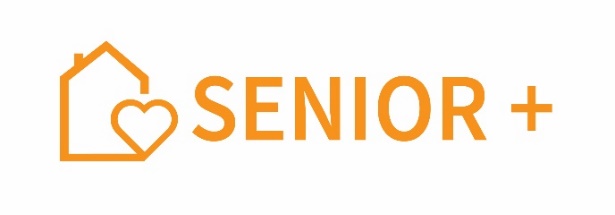 Załącznik nr 3Zgoda na przetwarzanie danych osobowych*Ja, niżej podpisana/y ……………………………………………………………………..……………, zamieszkała/y   ……………………………………………………………………………..………….., wyrażam dobrowolnie zgodę na przetwarzanie moich danych osobowych w zakresie wymienionym w Deklaracji uczestnictwa w Klubie Seniora w Wadowicach uzyskanych przez Administratora danych osobowych, tj. Miejski Ośrodek Pomocy Społecznej w Wadowicach, 34-100 Wadowice, ul. E. i K. Wojtyłów 4 w celu: rekrutacji uczestników Klubu Seniora w Wadowicach,organizacji wsparcia dla uczestników Klubu Seniora w WadowicachJestem świadoma/my, że: mam prawo wycofać zgodę w dowolnym momencie bez wpływu na zgodność z prawem przetwarzania, którego dokonano na podstawie zgody przed jej cofnięciem,brak zgody na przetwarzanie danych osobowych wyklucza moje uczestnictwo w Klubie Seniora w Wadowicach.			……………………………………………………….(data i czytelny podpis osoby składającej oświadczenie) …………………………………………(data i czytelny podpis osoby przyjmującej oświadczenie) * podstawa prawna: rozporządzenie Parlamentu Europejskiego i Rady (UE) 2016/679 z dnia 27 kwietnia 2016 r. w sprawie ochrony osób fizycznych w związku z przetwarzaniem danych osobowych i w sprawie swobodnego przepływu takich danych oraz uchylenia dyrektywy 95/46/WE (ogólne rozporządzenie o ochronie danych osobowych) - Dz. Urz. UE L 119 z 04.05.2016 r., określane terminem RODO ustawa z dnia 10 maja 2018 r. o ochronie danych osobowych (Dz. U. z 2019 r. poz. 1781)